Гаварская старшая школаИсследовательская работаПредмет:  Русский язык и литератураТема: Формирование готовности учителя к созданию инклюзивной среды  образования. Универсальные учебные действия – равные образовательные возможности для всехРуководитель: Багдасарян Г.Г.Выполнила: Сгоян ШушанЛанджахбюрская  средняя школа имени В. Адамян2022 год,,Учитель - это человек, который учится всю жизнь, только в этом случае он обретает право учить…,,    (В. М. Лозинский)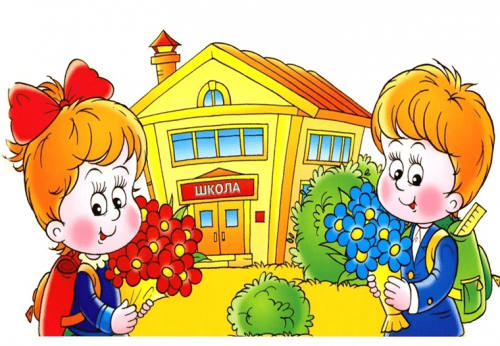                                   Содержание.Введение	4Что из себя представляет инклюзивное образование…………………. 6Образовательный процесс при инклюзии и его характерные Особенности..………………………………………………………………….……7       Проблемы с обучением детей с ограниченными возможностями        здоровья в общеобразовательных школах ………………….…………….8Подготовка педагогов к работе с детьми с ОВЗ …………………..……...9      Что такое универсальные  учебные действия (УУД) ………………..…..11      Универсальные учебные действия как подход к планированию        образования ………………………………………………………………………11      Принципы универсальных учебных действий ………………..…………13Есть обязательства, нет условий …… ……………………………………..18               Заключение…………………………………………………………………….…19               Используемая литература	20Введение          Я обратилась к этой теме, потому что в своей практике заметила, что есть ученики, которые нуждаются особому подходу. Они отличаются от других учеников тем, что во время уроков очень пассивны, что сразу не понимают  новый материал и мне приходится несколько раз объяснять один и тот же материал, чтобы они смогли усвоить и воспринимать его. Имея таких учеников в классе, я решила найти способы, с помощью которых учебный материал был бы понятен и  доступен каждому из моих учеников и воспринимался бы ими быстро и легко. Прежде всего, я обратилась к закону РА об инклюзивном образовании.  ՀՀ ՕՐԵՆՔԸ ԿՐԹՈՒԹՅԱՆ ԱՌԱՆՁՆԱՀԱՏՈՒԿ ՊԱՅՄԱՆՆԵՐԻ ԿԱՐԻՔ ՈՒՆԵՑՈՂ ԱՆՁԱՆՑ ԿՐԹՈՒԹՅԱՆ ՄԱՍԻՆՄայր փաստաթղթին փոփոխող փաստաթղթերը`                  	 Ընդունված է 2005 թվականի մայիսի 25-ինԱԺ,19.05.2009,ՀՕ-126-Ն	 	ԱԺ,14.04.2011,ՀՕ-98-Ն	 	ԱԺ,01.12.2014,ՀՕ-200-ՆԿՐԹՈՒԹՅԱՆ ԱՌԱՆՁՆԱՀԱՏՈՒԿ ՊԱՅՄԱՆՆԵՐԻ ԿԱՐԻՔ ՈՒՆԵՑՈՂ ԱՆՁԱՆՑ ԿՐԹՈՒԹՅԱՆ ՄԱՍԻՆՍույն օրենքը  կարգավորում է կրթության առանձնահատուկ պայմանների կարիք ունեցող անձանց իրենց ընդունակություններին և կարողություններին համապատասխան կրթություն ստանալու իրավական, կազմակերպական և ֆինանսական հիմքերը, ինչպես նաև կրթության առանձնահատուկ պայմանների կարիք ունեցող անձանց կրթության կազմակերպման բնագավառում հարաբերությունների մասնակիցների իրավունքներն ու պարտականությունները: Գ Լ ՈՒ Խ  1

ԸՆԴՀԱՆՈՒՐ ԴՐՈՒՅԹՆԵՐՍույն օրենքում օգտագործվում են հետևյալ հիմնական հասկացությունները.կրթության առանձնահատուկ պայմանների կարիք ունեցող անձ՝  անձ, որի ֆիզիկական և (կամ) մտավոր, հոգեկան զարգացման առանձնահատկությունները  խոչընդոտում են կրթական ծրագրերի յուրացմանը՝ առանց կրթության առանձնահատուկ պայմանների.կրթության առանձնահատուկ պայմաններ` կրթության առանձնահատուկ պայմանների կարիք ունեցող անձի կրթության և ուսուցման կազմակերպման համար անհրաժեշտ հատուկ կրթական ծրագրեր և ուսուցման մեթոդներ, ուսուցման անհատական տեխնիկական միջոցներ, կենսագործունեության միջավայր, ինչպես նաև մանկավարժական, սոցիալական և այլ ծառայություններ, առանց որոնց կրթության առանձնահատուկ պայմանների կարիք ունեցող անձանց հանրակրթական և մասնագիտական կրթական ծրագրերի յուրացումը  դժվար է կամ  անհնարին.հատուկ կրթական ծրագրեր՝ կրթության առանձնահատուկ պայմանների կարիք ունեցող անձի համակողմանի զարգացմանը, նրա աշխարհայացքի ձևավորմանը, նախասիրություններին և կարողություններին համապատասխան կրթության յուրաքանչյուր մակարդակի բովանդակությունը, մասնագիտական ուղղվածության և անհրաժեշտ գիտելիքների ու հմտությունների ծավալը.ներառական կրթություն` կրթության առանձնահատուկ պայմանների կարիք ունեցող անձանց կրթության համար առանձնահատուկ պայմանների ապահովման միջոցով նրանց համատեղ ուսուցումը հանրակրթական և մասնագիտական ուսումնական հաստատություններում նման պայմանների կարիք չունեցող անձանց հետ.	Армения переходит к универсальному инклюзивному образованию – процесс идет постепенно во всех областях. Это означает, что обучение всех детей с особыми потребностями происходит исключительно в общеобразовательных учреждениях - без отрыва от семьи.Этот процесс начался в 2016 году и закончится в 2025 году. К 2019 году четыре региона страны уже перешли на эту систему образования.В то же время специальные школы, в которых дети с ограниченными возможностями здоровья учились и жили большую часть времени до реформы, были закрыты или реорганизованы в центры педагогической и психологической помощи.В Армении многие сомневаются в том, что реформа образования была полностью продумана. В частности, об этом говорят сотрудники специальных школ, специалисты и родители детей с ОВЗ."Каждый ребенок имеет право жить в семье, и каждый имеет право на получение образования. Давайте объединим эти права и посмотрим, что произойдет. Оказывается, мы обязаны предоставить каждому ребенку возможность учиться в школе, которая находится ближе к месту их проживания ", - комментирует формулу инклюзивного образования Армении Анаит Мурадян, главный специалист управления общеобразовательной системы  министерства образования, науки, культуры и спорта."В 2017 году мы внедрили универсальную интегративную систему в Тавушском районе и ввели там новую должность – помощника учителя. Средства, которые мы потратили на организацию обучения детей с особыми потребностями в нескольких школах, мы распределили по всем школам в этом районе. Изменилась система оценки потребностей детей, государственное финансирование будет предоставляться только тем, у кого тяжелые заболевания.Что из себя представляет инклюзивное образованиеИнклюзивное образование (совместное обучение) - это процесс обучения детей с особыми потребностями в обычных общеобразовательных школах вместе со своими сверстниками.В 1841 году  великий немецкий учитель Гуггенбул открыл в горах Швейцарии  знаменитый в истории Абендбергский детский дом - школу, в которой учились дети разных категорий. Он включил здоровых и нормальных детей в детский состав , полагая, что они станут образцом подражания для других. Идея создания такого учреждения стала мощным импульсом для организации таких учреждений во многих странах мира.Л.С. Выготский одним из первых в своих трудах обосновал идею максимальной ориентации в обучении нормально развивающихся детей. Он отметил, что коррекционная школа выделяется главным недостатком, который заключается в том, что она замыкает своего ученика в узкий круг школьного круга и создает замкнутый мир, в котором все приспосабливается к дефекту ребенка,  фиксирует его внимание на его недостатке и не вводит его в реальный мир.В современном образовании разработано несколько подходов к образованию, мейнстриминг, интеграция, инклюзивность, то есть включение.     Мейнстриминг предлагает учащимся с ограниченными возможностями общаться со своими сверстниками во время разных мероприятиях в различных развлекательных программах. Интеграция означает адаптация потребностей детей с умственными и физическими недостатками к системе образования, которая, как правило, остается неизменной и не адаптированной к ним. Инклюзия рассматривается исключительно как обучение детей с нарушениями развития в обычных общеобразовательных школах вместе со сверстниками. Образовательный процесс при инклюзиве и его характерные особенности:- Внимание сосредоточено на всех учеников школы.-- Изменение условий системы образования школы.- Все дети получают преимущества.- Образовательный процесс организован путем творческой командной работы всех участников: детей, родителей, учителей, специалистов.- Качественное образование и воспитание всех детей.- Трансформация социальных условий, которые включают всех участников социальной системы.Мы часто наблюдаем ситуацию, когда многие люди относятся к интеграции в образовании с некоторой сдержанностью. Причины, которые обычно указываются в этом случае, заключаются в том, что средние школы не оснащены специальным персоналом и что дети не могут получить полную поддержку, в которой они нуждаются, если они регулярно будут посещать эти школы. В этом аргументе есть доля правды, потому что часто такие проекты не всегда встречают одобрение учителей и руководства массовых школ. Конечно, все согласны с тем, что интеграция - это благо. Однако в настоящее время обсуждаются следующие вопросы:• Могут ли все дети быть интегрированы?• Как найти и обеспечить средства, необходимые для эффективной интеграции?* Как решить проблему отношений с этими детьми в среде родителей, детей и учителей в школах?Часто в условиях интеграции ребенок не может получить все необходимое для обучения и коррекции. Коррекционные школы оснащены специальным оборудованием, обеспечены определенным уровнем специальных (коррекционных) технологий, врачей, психологов. Многое из этого не может иметь массовая школа. Таким образом, интеграция не должна рассматриваться как лучшая перспектива для обучения ребенка с ОВЗ.Кроме того, определение времени начала интегрированного обучения также является сложной задачей и решается индивидуально для каждого ребенка и обязательно по желанию родителей. Это зависит, прежде всего, от тяжести нарушений развития. Таким образом, дети с легкой инвалидностью могут быть включены в интегрированное образование с начальной школы и интегрированы в общество с раннего дошкольного возраста .  Детей с более серьезными нарушениями в массовую школу желательно включать  после первоначального коррекционного обучения, а для детей с тяжелыми и сложными нарушениями обучение возможно только в специальных школах.          Вопрос о включении родителей в инклюзивный образовательный процесс в настоящее время очень слабо разработан и требует организационного и технологического описания.  Психология родителей детей с ограниченными возможностями здоровья имеет свои особенности и вызывает вопросы как у учителя, так и у сопровождающего психолога. Вопросы психологического и педагогического сопровождения участников инклюзивного процесса требуют отдельной статьи, но ясно одно: учителям не обязательно существовать в одиночку, им нужна постоянная методическая поддержка и психологическая поддержка, особенно если они работают в инклюзивном режиме.Проблемы с обучением детей с ограниченными возможностями здоровья в общеобразовательных школах Плюсов и  в инклюзивном образовании больше, чем минусов. Однако.Специальная школа отличается от общеобразовательной небольшим количеством классов, и на уроках они все еще разделены по профилям, чего нельзя сказать о массовой школе. Все это делается для того, чтобы ученик с нарушениями развития освоил определенные навыки  и умения в индивидуальных программах, повторяя трудовые движения один на один с учителем.Общество не готово принимать детей с ОВЗ. Люди не понимают таких детей. Чтобы терпеть такую группу людей, требуется долгая и тяжелая просветительская работа.В специальной школе учителям не разрешается повышать голос; не должно быть звуков, которые раздражают детей; дети могут иногда ходить в классе; у многих свое специфическое поведение, понятное только учителю специальной школы; многословие учителя утомляет и раздражает многих детей, а в общеобразовательной школе учителям приходится много говорить, и это касается не только гуманитарных предметовПродолжительность занятий в специальной школе составляет 45 минут, из которых всего несколько минут используются для сознательного усвоения учебного материала. Переживет ли ученик с ограниченными возможностями академический час в массовой школе?Подготовка учителей к работе с детьми с ограниченными возможностями здоровья (ОВЗ)Для подготовки учителя к работе с детьми с ограниченными возможностями здоровья необходим не только запас знаний, но и научно-педагогическая составляющая. Подготовка педагогов к работе в инклюзивном образовании является творческим процессом формирования и развития профессиональной компетентности педагогов.Современная педагогика вводит понятие профессиональной компетентности для определения готовности учителя, которая выражает единство теоретической и практической готовности учителей к осуществлению педагогической деятельности и характеризует их профессионализм.По мнению ученых, важной частью профессиональной и личной готовности педагога, работающего с детьми с ограниченными возможностями здоровья, является готовность помочь. Психологи считают, что чем выше уровень сочувствия, отзывчивости и заботы, тем выше готовность помочь. Готовность человека помочь развивается в соответствующих условиях.Готовность помочь - это неотъемлемая личная черта: тяжелая работа, терпимость, оптимизм, высокий уровень самоконтроля и саморегуляции, доброта, наблюдательность, способность обобщать наблюдения и использовать повышенный объем информации о ребенке для оптимизации воспитательной работы. Учитель должен осознавать важность этих качеств и прилагать усилия для их развития.Учитель, работающий с детьми с ОВЗ, должен обладать высоким уровнем регулирования своей деятельности, контролировать себя в стрессовых ситуациях, быстро и безопасно реагировать на меняющиеся обстоятельства и принимать решения. У него  должны быть навыки, позволяющие ему справляться с негативными эмоциями, навыки расслабления, самоконтроля, умение приспосабливаться в сложных, неожиданных ситуациях. Профессиональная и личная готовность учителя к работе с детьми с ОВЗ предполагает формирование целого комплекса качеств, основанных на личных ресурсах. Не каждый учитель, работающий в общеобразовательном учреждении с нормально развивающимися детьми, способен работать с детьми с ОВЗ.Уметь выбирать оптимальные пути организации инклюзивного образования, разрабатывать образовательный процесс для совместного обучения детей с нарушениями и нормальным развитием.  Таким образом, готовность учителя является одним из основных вопросов, требующих разработки программ повышения квалификации и психологической поддержки участников инклюзивного процесса. Так как инклюзивное образование, которое интенсивно входит в практику современной школы, ставит перед ней множество сложных вопросов и новых проблем.       Инклюзия включает в себя глубокие социальные процессы школы: создается моральная, материальная, образовательная среда, адаптированная к образовательным потребностям каждого ребенка. Такая среда может быть создана только в тесном сотрудничестве с родителями и в тесной совместной работе всех участников образовательного процесса. В такой среде должны работать люди, готовые измениться вместе с ребенком и ради ребенка, не только для "особого", но и для обычного. Принцип инклюзивного образования заключается в том, что разнообразие потребностей учащихся с ограниченными возможностями должно соответствовать образовательной среде, которая является наименее ограничительной и наиболее включающей. Этот принцип означает, что: 1) все дети должны быть вовлечены в образовательную и социальную жизнь школы по месту жительства;2) задача инклюзивной школы заключается в создании системы, удовлетворяющей потребностям каждого человека; 3) инклюзивные школы поддерживают всех детей, а не только детей с ОВЗ.Что такое универсальные  учебные действия (УУД)Универсальные учебные действия как подход к планированию образованияЭто современный подход к образованию и обучению, который в последние годы широко используется в ряде стран с развитыми системами образования. Он исключительно применим и в контексте дистанционных и стационарных формах обучения.Что такое УУД в целом и какое отношение он имеет к разнообразию учащихся? Термин " универсальные  учебные действия или дизайн" начал распространяться еще в 1960-х годах в США, он представляет собой подход и принцип проектирования зданий, который обеспечивает доступность для передвижения всех людей, независимо от их возраста, физических способностей и других обстоятельств. Насколько эффективно с одной и той же задачей измерять способности учащихся с разными естественными особенностями и физическими способностями? Этот вопрос отражает реальность нашего образования, которую необходимо немедленно изменить. не секрет, что каждый из учащихся индивидуален, имеет свои физические и умственные способности, предпочтения, особенности восприятия, мы все такие.Когда мы, учителя, планируем свой урок одним подходом, например, рассказывая или демонстрируя, имея в виду нашего так называемого "среднего" ученика, запланированный урок фактически не соответствует особенностям и способностям ни одного из наших учеников. На самом деле, мы планируем ни для кого. Этот урок не будет эффективным ни для ученика с сильными, ни для ученика со слабыми способностями.Так бывает, потому что какую-то форму обучения мы выбираем, как правило, имея в виду, что один из этих наших учеников учится быстро, а другой медленно, поэтому этот так называемый "средний" вариант будет понятен всем.Перед тем, как войти в класс, перед каждым уроком,мы должны задавать сами себе следующий вопрос: "Наш сегодняшний урок,  который мы планируем преподавать, каким способностям и особенностям обучения ученика или учеников соответствует, насколько он понятен и доступен каждому из моих учеников?"Как преподаватели, при планировании обучения, мы должны не планировать, выбирая какой-либо метод, какой-либо средний вариант, который может быть доступным и понятным для всех, а выбирать универсальный вариант, который дает нам УУД. А   как спланировать урок, понятный каждому учащемуся-  ответ на этот вопрос снова даст нам УУД . Чтобы обеспечить эффективное обучение для всех учащихся, мы должны выделить важность планирования для разнообразия. Для эффективного планирования или проектирования обучения, нам очень важно понимать, как человек  учится в целом, что происходит в нашем мозгу, когда мы учимся тому или иному. Что поможет нам спланировать наш урок таким образом, чтобы обучение проходило эффективно с самого начала, основываясь на принципах работы человеческого мозга.Процесс обучения происходит в мозгу учащихся, отвечая на 3 основных вопроса․ • Что я изучаю - это содержание нашего урока по существу и выбранный нами способ сделать его доступным.* Как я учусь - это умственные и физические действия учеников во время обучения. Что они делают, чтобы учиться?* Почему я учусь - это интерес и мотивация учеников, умение научиться чему - либо и понимание смысла.Откуда берутся эти вопросы?  Человеческий мозг имеет 3 функциональные сети․* познавательный* стратегический* эмоциональный.Каждый из этих сетей  отвечает за конкретный компонент процесса обучения, эти компоненты, в свою очередь, отвечают на вопросы, связанные с учебой: что?, почему? и как?.Познавательная сеть человеческого мозга обеспечивает процесс восприятия и понимания полученной информации, изученного. Что мы изучаем, каким образом мы учимся и как мы классифицируем то, что мы изучаем  в нашем мозгу?Стратегическая сеть обеспечивает действия учащегося во время обучения. Как ученик работает с тем, что он узнал, как он выражает то, что он узнал?Эмоциональная сеть обеспечивает интерес учащегося к обучению и важность информации, которую он усвоил.Наши учащиеся часто задаются вопросом: почему мы учимся тому или иному, что мы можем с этим сделать? Ответ на эти вопросы должен сопровождать при изучением любого материала. Уже понятно, что только стимулирование эффективной работы этих трех функциональных сетей в мозгу учащегося может обеспечить усвоение учебного материала и вообще эффективное обучение. Универсальные учебные действия основаны на представленном факте и дают нам твердую систему принципов, которую мы можем использовать для эффективной организации обучения и эффективной работы указанных функциональных блоков мозга учащегося.Принципы универсальных учебных действий Универсальные учебные действия дают ответы на 3 вопроса, поставленные в процессе обучения, применение которых помогает учителю распознавать препятствия для обучения у учащихся, начиная с этапа планирования и формируя альтернативы для их преодоления.Все принципы универсальных учебных действий основаны на работе блоков человеческого мозга.Универсальные учебные действия -  образовательный подход, структура, которая позволяет на всех этапах обучения, начиная с планирования, адаптировать образовательную среду, учебные программы, подход к обучению и процесс оценки обучения к разнообразным потребностям и особенностям учащихся, сохраняя высокие ожидания для всех учащихся. Универсальные учебные действия подразумевают три процесса․* Определить образовательную цель так же, как учитель определяет цель своего урока в каждом классе или устанавливает цель всего года в начале учебного года;* Заранее распознавать и предотвращать возможные препятствия;* Заранее сформировать  альтернативы для нейтрализации этих препятствий.          Чтобы ответить на три вопроса обучения и эффективно обеспечить работу 3 функциональных  сетей мозга учащегося, универсальные учебные  действия предлагают 3 ориентира: каждый из этих ориентиров имеет отдельные 3 принципа, которые на практике побуждают учителя распознавать возможные препятствия для обучения и соответственно эффективно планировать обучение, подсказывают учителю, что он должен делать на каждом этапе обучения.1.	Ориентир разнообразия форм представления материалаПринципы․ * Восприятие* Язык и символы* ПониманиеЧтобы эффективно обеспечить работу познавательной сети человеческого мозга и ответить на вопрос " что?", универсальные учебные действия предлагают предоставить материал различными способами. С точки зрения особенностей и разнообразия учащихся, существует три основных фактора, которые оказывают существенное влияние на процесс обучения: различные виды обучения, подходы к обучению и умственные способности учащегося. Поскольку учащиеся  разные, а также обладают разными способностями и степенями умственного развития, ко всем этим естественным проявлениям разнообразия также может быть добавлена потребность  особых условий образования, учащиеся могут иметь особые трудности в обучении, речевые проблемы, визуальные и другие проблемы. По указанным причинам обусловлен принцип предоставления учебного материала учащемуся различными способами, чтобы то, что мы представляем нашим учащимся, было понятным и доступным для всех.Таким образом, ориентир многообразия форм представления универсальных  учебных действий предполагает из себя 3 принципа․предоставить варианты для первичного восприятия информации; В процессе обучения мы часто сталкиваемся с ситуацией, когда ученики очень пассивны во время урока, им скучно или нам приходится несколько раз объяснять один и тот же материал. Это происходит потому, что выбранный способ отображения, предоставления материала не соответствует особенностям или способностям восприятия учащегося, но универсальные учебные действия дают ряд принципов и рекомендаций, которые помогают создавать различные возможности, чтобы материал был понятен и доступен каждому из наших учеников. Для этого мы должны показать нашему ученику материал, применяя не один, а различные способы. Многие из нас представляют урок в виде слайдов, однако размещение в них отдельных фрагментов урока, и при том в текстовом варианте, не обеспечивает восприятие материала учащимися. Для многих учеников только чтение или прослушивание текста вызывает трудности с восприятием, поэтому, чтобы разработанный материал был максимально эффективным и понятным для учащихся и соответствовал особенностям восприятия учащихся с различными потребностями, УУД рекомендует использовать в слайдах  соответствующий размер шрифта, который будет читаемым для всех учащихся. Использовать интерактивные доски и отметить важные части материала, чтобы внимание ученика было сосредоточено именно на эту часть материала. И использовать цветовые вариации, тематические рисунки или графические изображения. Все это способствует тому, чтобы  ученик  мог легко усвоить и лучше воспринимать представляемый материал.У каждого из наших учеников есть своя стратегия обучения, есть ученики, которые лучше учатся, когда слышат что-то, есть ученики, которые лучше воспринимают  представленный  материал, когда видят, а некоторым ученикам,  нужно применить этот материал, чтобы понять. Кроме того, визуальные способы отображения материала, такие как текст, часто воспринимаются только теми учениками, у которых нет проблемы со зрением, а у нас в классах есть ученики с нарушениями зрения. И обратная ситуация, когда мы передаем учебный материал только на словах, без визуальных образов, соответствующих картинок, на этот раз представленный нами учебный материал, естественно, недоступен и непонятен для тех наших учеников, у которых есть проблемы со слухом. Современные цифровые, информационные технологии дают нам уникальную возможность планировать наш урок таким образом, чтобы эти уроки были понятны всем нашим ученикам в соответствии с их способностями и особенностями обучения. Цифровые технологии имеют безграничные возможности применять все стратегии вместе при составлении материалов. Например, передавать материал как текстом, так и применять картинки и звуки  и схемы и соответствующие материалы. Представленный таким образом учебный материал позволяет ученику одновременно воспринимать материал несколькими чувствами и выбирать, какая форма ему подходит. Во всех случаях информация скорее воспринимается и впечатляется учащимися, когда она изначально предоставляется систематически.  Для эффективной систематизации учебного материала можно применять наглядные схемы и таблицы, позволяющие отображать и выделять важные положения, названия, взаимодействия материала, связи или правильный порядок. в зависимости от потребностей учащихся также можно предоставить учащимся как текстовые, так и звуковые версии материала. Чтобы материал, который мы представляем, был представлен один раз и учащиеся могли воспринимать его в рамках своих особенностей и способностей, мы должны предоставить им различные способы восприятия. предоставить варианты для понимания языковых структур, терминов, понятий и применяемых символов.Академическая лексика богата различными понятиями-символами, терминами, а также различными понятиями, заимствованными из иностранных языков. Трудности первичного восприятия учебного материала у учащихся очень часто связаны с теми понятиями, словами, которые мы применяем в учебном материале, которые могут быть вне их словарного запаса. Учащиеся по - разному воспринимают слова, символы, числа, изображения. Это зависит от их опыта, словарного запаса, языковой основы. Учащийся может запомнить что угодно, но когда мы просим объяснить это явление , у него не получается. В этих условиях  сложно построить обучение и перейти к другой теме. Чтобы избежать этого явления, УУД предлагает еще один принцип многообразия форм изложения материала: ставить перед понятиями и символами соответствующие тематические картинки, образы. Также полезно применять сноски, графики, пояснения и переводы. Модель Фрейера также полезна для объяснения понятий и обеспечения их понимания учениками. Применяя ее, мы можем дать ученику объяснение понятия, чтобы ребенок не путал это понятие, нужно написать его характерные черты и написать слова, которые не присущи этому понятию. Есть ученики, у которых есть трудности с пониманием и чтением языка. Это также является препятствием для обучения, и для его преодоления УУ предполагает обеспечение связей между языками, обеспечение межязыкового доступа, предоставление словарей, онлайн-инструментов для перевода, или проведение параллелей между знакомой ребенку языковой структурой /диалектом/ словом и представляемым понятием.           После такого объяснения любой материал может быть доступным и впечатляющим для всех наших учеников.предоставить варианты для понимания, анализа и понимания информации.Для учащегося более понятен материал, когда он уже имеет предварительные знания или представление о каком-либо явлении, связанном с этим материалом, поэтому необходимо активизировать знания, уже имеющиеся у учащегося, и обеспечить необходимую информацию перед подачей нового материала. Все наши темы и уроки связаны друг с другом и являются логическим продолжением друг друга. Поэтому, объясняя что-то новое, мы можем кратко обратиться к предыдущему уроку или привести примеры из других предметов, которые уже могут быть знакомы детям. Мы сможем проверить, в какой степени у учеников есть фундаментальные знания? Очень полезно применять карточки входа и выхода, которые позволяют учащемуся в письменной форме изложить , что они знают в начале урока по новой теме, что они узнали , какие знания получили в конце урока, и какие вопросы остались у них. Когда при изложении материала учитель заранее акцентирует и выделяет важные положения, важные части, причинно - следственные связи, то этот материал становится более понятным для учащегося.Чтобы сосредоточить внимание учащихся на преподаваемом материале и обеспечить вовлечение, очень важно, чтобы ученики по указанию учителя делали у них соответствующие заметки, подчеркивая важные понятия, определения. Кроме того, при изложении любого материала очень важно , чтобы учащемуся показывали и приводили для учащегося примеры, имеющие прямое отношение к его реальной жизни.2.	Ориентир разнообразия способов действия и выражения знаний.Принципы․* Предоставить варианты выполнения задач, требующих физической активности Предоставить варианты для самовыражения* Предоставить варианты обеспечения эффективной работы психических функцийЧтобы эффективно обеспечить работу стратегической сети и ответить на вопрос обучения " Как ?", УУД  предлагает ученику разнообразные возможности для действий и самовыражения. Основная часть учебных материалов и сам процесс обучения требует от учащегося физической активности: читать, подчеркивать, отмечать, что подразумевает гибкость пальцев, работу, мобильность и определенные технические знания и навыки (при работе на компьютере).  Обеспечение образовательных учреждений или учащихся компьютерной техникой или другими устройствами еще не является обязательным условием эффективности обучения. Важно, чтобы выбор применяемых инструментов действительно исходил из потребностей учащихся и чтобы учащиеся могли эффективно применять эти инструменты. Поэтому одним из отдельных компонентов обучения является обучение учеников и учителей тому, как использовать различные инструменты, платформы, приложения и программы, применяемые в классе.3. Разнообразие форм влечения или мотивации․Принципы․* Стимулирование интереса* Непрерывность усилий и выносливость* Самоконтроль и саморегуляцияДля эффективного обеспечения работы эмоциональной сети и стимулирования мотивации ученика, ответа на вопрос "почему?" УУД предлагает стимулировать интересы ученика различными способами и возможностями. Есть обязательства, нет условийВ нашей школе учатся 3 ученика с ОВЗ. Во время уроков я  не требую от них   быстрого  ответа на мои вопросы и задания , я обязательно даю некоторое время на размышление, я не требую от них  изменить свой неправильный ответ и прошу их ответить на них через некоторое время. Так, например, мой ученик седьмого класса Д. А.  невнимательный, рассеянный, вообще не принимает участие и не реагирует на мои вопросы, но когда я называю его имя и задаю вопрос, он сразу встает и хочет ответить, но я даю ему несколько минут для размышления и он отвечает правильно. Находит ответ из книги или выражает свое мнение. Во время выполнения задания я не отвлекаю ученика какими-либо дополнениями, уточнениями, инструкциями.  Пытаюсь облегчить учебную деятельность, используя визуальную поддержку в классе (изображения, рисунки, диаграммы, картинки, таблицы).  В начале урока я даю ему листок, на котором написано: Число -Что было задано? -Кто прочитал домашнее задание?-Кто ответил на урок? –Какую новую тему мы прошли? –Домашнее задание.- Этот метод помогает тому, что он в течение урока внимательно следит , не отвлекается, чтобы не пропустить ни один пункт. К концу урока я проверяю его работу и ставлю оценку, а если он не успевает , отвечает устно. Ученик четвертого класса П. С. путает печатные и рукописные буквы. Перед каждым уроком я готовлю для него отдельное задание (написанное почерком), а после он выполняет похожее задание по книге и постепенно учит правильное написание букв.  Я применяю индивидуальный подход к каждому, как в общем учебном процессе,  так и в специальных занятиях. Я не задаю им домашнее задание, а удовлетворяюсь тем, что они делают в классе.Хочу отметить, что очень важно вовлечь родителей в процесс обучения детей с ограниченными возможностями здоровья, потому что, только работая с ними, мы достигнем желаемых результатов. Наши усилия будут эффективными только в том случае, если они будут поддержаны родителями, поняты ими и будут соответствовать потребностям и способностям ученика. Наша задача - наладить доверительные партнерские отношения с родителями или родственниками ребенка, обратить внимание на просьбу родителей, на то, что, по их мнению, важно и необходимо для их ребенка, а также договориться о совместных действиях в процессе его обучения и развития .Исходя из этого, мы учимся, как представить материал разными способами, как предоставить учащимся разнообразные возможности для выражения своих знаний и как мотивировать и стимулировать обучение учащегося. Есть обязательства, есть условия.ЗаключениеИнклюзивное образование - это признание ценностей различий всех детей и их способностей к обучению, которое осуществляется с учетом потребностей, возможностями и способностями учащихся. Это гибкая система, которая учитывает потребности всех детей не только с проблемами развития, но и здоровых. Система обучения адаптируется к ребенку, а не ребенок к системе. Все ученики  находятся в центре внимания системы образования - и дети с ОВЗ, и обычные дети. Инклюзия - это совместная жизнь детей с разными возможностями в одной комнате; возможность для всех учащихся полноценно участвовать в жизни детского сада, школы, института, общества, страны, государства и т.д.Инклюзивное образование основано на активном вовлечении всех участников в образовательный процесс, это активное участие детей, родителей и специалистов в совместной деятельности; Инклюзивное образование - это проблема всей системы образования, прежде всего общего образования.Образование детей с ОВЗ является одной из основных задач для страны. Это является необходимым условием для создания действительно инклюзивного общества, в котором каждый может почувствовать причастность и актуальность своих действий. Мы обязаны предоставить каждому ребенку возможность полностью раскрыть свой потенциал, принести пользу обществу и стать его полноправным членом, независимо от его потребностей и других обстоятельств.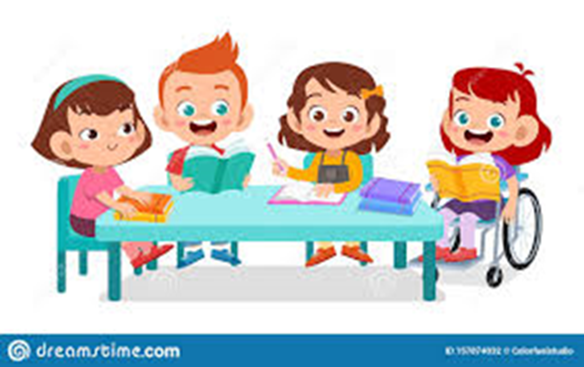 Список использованной литературы:1. Кузьмина О. С. «Актуальные вопросы подготовки педагогов к работе в условиях инклюзивного образования». 2. Алехина С. В. Инклюзивное образование: история и современность. 2013 год.3. Голубева Л. В. <<Инклюзивное образование: идеи, перспективы, опыт. 'Учитель.» 2014 год.4. Гусева Т. Н. <<Инклюзивное образование>>. 2010 год.5. ՈւՀՁ Մանուկ Խաչատրյան ՝     https://youtu.be/OxMmIGFhG9MՀոդված 1.Սույն օրենքում օգտագործվող հիմնական հասկացությունները